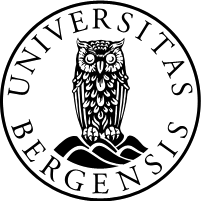 Det medisinske fakultetUTLYSNING – FRIST 1/3 2018Forslag til Falchs forelesning (The Falch lecture) 2019Fagmiljøene ved instituttene inviteres herved til å fremme forslag til Falchs forelesning 2019. Rammen for tildelingen er kr 30.000,- til dekning av honorar og reise- og oppholdsutgifter. Kostnadsoverslag bes lagt ved søknaden. Det kan bli aktuelt med flere tildelinger. Retningslinjer for Falchs forelesning:1. Forslagsstiller er Styret som kan invitere generelt anerkjente forskere på Nobelprisnivå eller meget høyt internasjonalt nivå til å holde en gjesteforelesning og/eller seminar ved Det medisinske fakultet.2. Styret kan invitere ansatte til å fremme forslag og dokumentere deres forskningsinnsats. Kriteriene kan være publisering i prestisjetunge vitenskapelige tidsskrift, internasjonale priser, lederfunksjoner i tungtveiende og aktive internasjonale vitenskapelige sammenslutninger og konferanser.3. Falch Lecturer bør ha samarbeid med eller bidratt på annen måte til forskningsvirksomheten ved Det medisinsk fakultet, dette er likevel ikke et krav for å foreslå en kandidat.4. Falch Lecturer tildeles diplom som markerer begivenheten.Frist 1. mars 2018. Forslag sendes: okonomi@mofa.uib.no. Behandles av styret i Konsul Søren Falch og øyenlege Sigurd Falchs fond for medisinsk vitenskap. Styreleder					     Per BakkeDekan